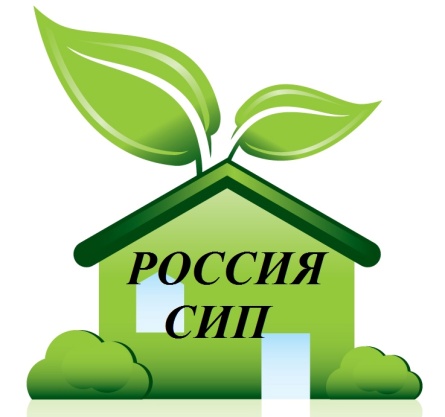 АССОЦИАЦИЯ ДОМОСТРОИТЕЛЬНЫХ ТЕХНОЛОГИЙГО: г.Самара,ул.22 Партсъезда, д.46единая справочная 8-937-992-40-288-846-231-40-28www.russiasip.ru            russiasip@mail.ruГЛАВНЫЕ ПО СИП ДОМАМ!БАЗОВАЯБАЗОВАЯ +СТАНДАРТПОЛНАЯПОЛНАЯ +ВХОДНОЙ СБОРОЧНЫЙ СТОЛ+++++ВЫХОДНОЙ РАЗГРУЗОЧНЫЙ СТОЛ+++УСТАНОВКА ДЛЯ НАНЕСЕНИЯ КЛЕЯ+++ПНЕВМАТИЧЕСКИЙ ПРЕСС+++++ (2 шт.)СТОИМОСТЬ665 000725 000860 000900 0001 150 000БАЗОВАЯ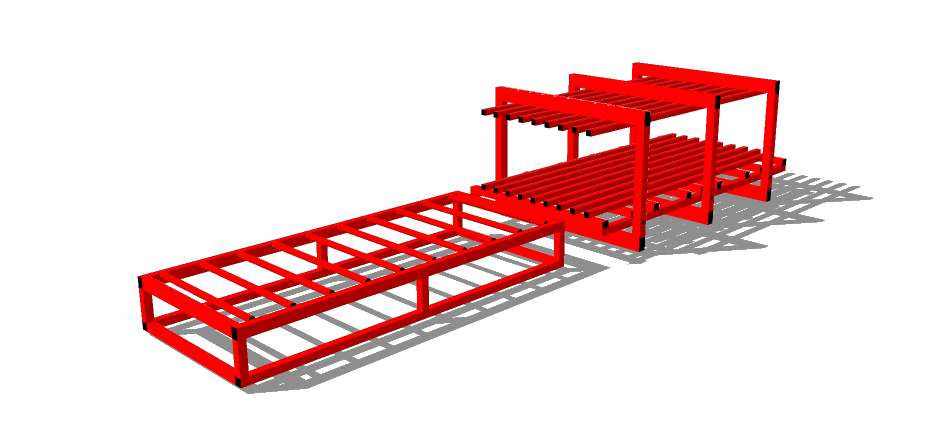 БАЗОВАЯ+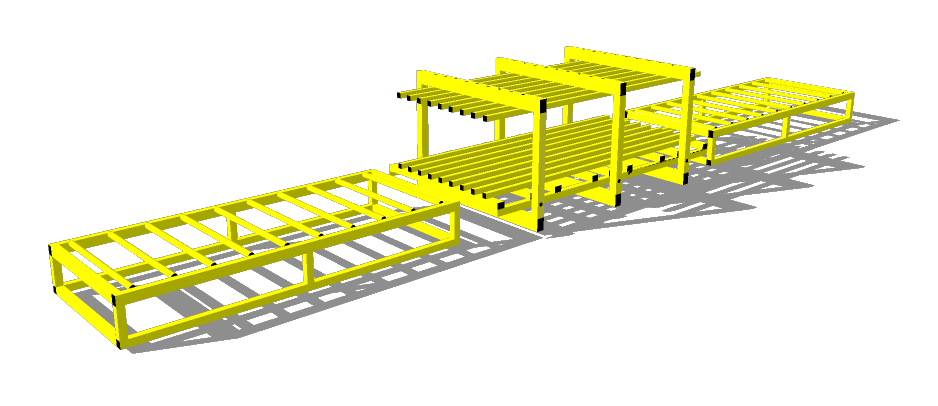 СТАНДАРТ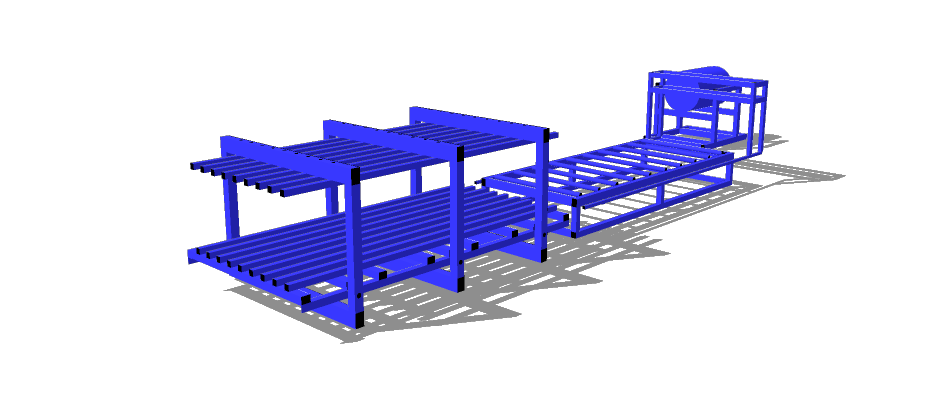 ПОЛНАЯ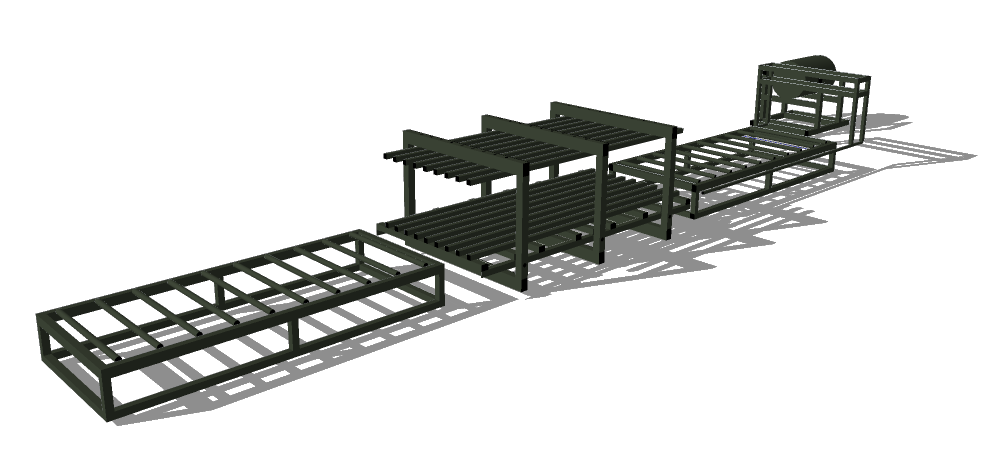 ПОЛНАЯ+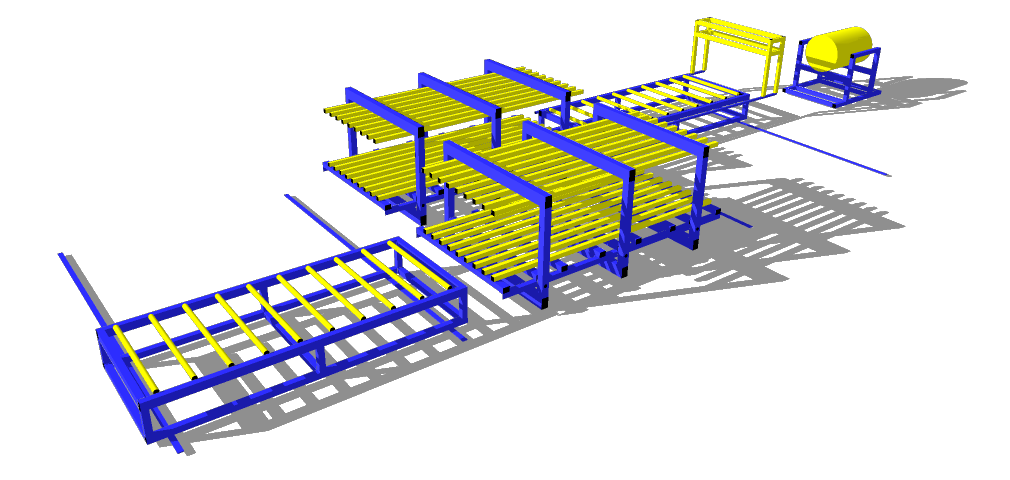 